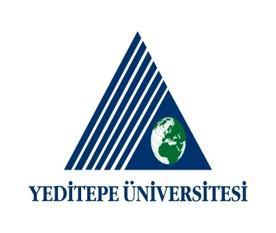 YEDITEPE UNIVERSITYFACULTY OF HEALTH SCIENCES NURSING DEPARTMENTSatisfaction Survey Individual Who Receive Health Care ServiceYEDITEPE UNIVERSITYFACULTY OF HEALTH SCIENCES NURSING DEPARTMENTSatisfaction Survey Individual Who Receive Health Care ServiceYEDITEPE UNIVERSITYFACULTY OF HEALTH SCIENCES NURSING DEPARTMENTSatisfaction Survey Individual Who Receive Health Care ServiceYEDITEPE UNIVERSITYFACULTY OF HEALTH SCIENCES NURSING DEPARTMENTSatisfaction Survey Individual Who Receive Health Care ServiceYEDITEPE UNIVERSITYFACULTY OF HEALTH SCIENCES NURSING DEPARTMENTSatisfaction Survey Individual Who Receive Health Care ServiceYEDITEPE UNIVERSITYFACULTY OF HEALTH SCIENCES NURSING DEPARTMENTSatisfaction Survey Individual Who Receive Health Care ServiceDear Patient/Relatives,Yeditepe University Faculty of Health Sciences Nursing Department students do their professional practice in the clinic where you are hospitalized. Your views on students' practices will contribute to our education. In this direction, please evaluate our students by selecting the box that you find appropriate for the following statements.Your answers will be evaluated by our department and will not affect the service offered to you by the institution from which you receive care/treatment.Thank you for your time and contribution.The learning outcomes of our program are given below. Please mark the contribution of the education you received from our department to the program outcomes as 1 (I totally disagree), 2 (I partially disagree) 3 (I am not sure) 4 (I partially agree) 5 (I totally agree) in the box that you think is appropriate.Dear Patient/Relatives,Yeditepe University Faculty of Health Sciences Nursing Department students do their professional practice in the clinic where you are hospitalized. Your views on students' practices will contribute to our education. In this direction, please evaluate our students by selecting the box that you find appropriate for the following statements.Your answers will be evaluated by our department and will not affect the service offered to you by the institution from which you receive care/treatment.Thank you for your time and contribution.The learning outcomes of our program are given below. Please mark the contribution of the education you received from our department to the program outcomes as 1 (I totally disagree), 2 (I partially disagree) 3 (I am not sure) 4 (I partially agree) 5 (I totally agree) in the box that you think is appropriate.Dear Patient/Relatives,Yeditepe University Faculty of Health Sciences Nursing Department students do their professional practice in the clinic where you are hospitalized. Your views on students' practices will contribute to our education. In this direction, please evaluate our students by selecting the box that you find appropriate for the following statements.Your answers will be evaluated by our department and will not affect the service offered to you by the institution from which you receive care/treatment.Thank you for your time and contribution.The learning outcomes of our program are given below. Please mark the contribution of the education you received from our department to the program outcomes as 1 (I totally disagree), 2 (I partially disagree) 3 (I am not sure) 4 (I partially agree) 5 (I totally agree) in the box that you think is appropriate.Dear Patient/Relatives,Yeditepe University Faculty of Health Sciences Nursing Department students do their professional practice in the clinic where you are hospitalized. Your views on students' practices will contribute to our education. In this direction, please evaluate our students by selecting the box that you find appropriate for the following statements.Your answers will be evaluated by our department and will not affect the service offered to you by the institution from which you receive care/treatment.Thank you for your time and contribution.The learning outcomes of our program are given below. Please mark the contribution of the education you received from our department to the program outcomes as 1 (I totally disagree), 2 (I partially disagree) 3 (I am not sure) 4 (I partially agree) 5 (I totally agree) in the box that you think is appropriate.Dear Patient/Relatives,Yeditepe University Faculty of Health Sciences Nursing Department students do their professional practice in the clinic where you are hospitalized. Your views on students' practices will contribute to our education. In this direction, please evaluate our students by selecting the box that you find appropriate for the following statements.Your answers will be evaluated by our department and will not affect the service offered to you by the institution from which you receive care/treatment.Thank you for your time and contribution.The learning outcomes of our program are given below. Please mark the contribution of the education you received from our department to the program outcomes as 1 (I totally disagree), 2 (I partially disagree) 3 (I am not sure) 4 (I partially agree) 5 (I totally agree) in the box that you think is appropriate.Dear Patient/Relatives,Yeditepe University Faculty of Health Sciences Nursing Department students do their professional practice in the clinic where you are hospitalized. Your views on students' practices will contribute to our education. In this direction, please evaluate our students by selecting the box that you find appropriate for the following statements.Your answers will be evaluated by our department and will not affect the service offered to you by the institution from which you receive care/treatment.Thank you for your time and contribution.The learning outcomes of our program are given below. Please mark the contribution of the education you received from our department to the program outcomes as 1 (I totally disagree), 2 (I partially disagree) 3 (I am not sure) 4 (I partially agree) 5 (I totally agree) in the box that you think is appropriate.Dear Patient/Relatives,Yeditepe University Faculty of Health Sciences Nursing Department students do their professional practice in the clinic where you are hospitalized. Your views on students' practices will contribute to our education. In this direction, please evaluate our students by selecting the box that you find appropriate for the following statements.Your answers will be evaluated by our department and will not affect the service offered to you by the institution from which you receive care/treatment.Thank you for your time and contribution.The learning outcomes of our program are given below. Please mark the contribution of the education you received from our department to the program outcomes as 1 (I totally disagree), 2 (I partially disagree) 3 (I am not sure) 4 (I partially agree) 5 (I totally agree) in the box that you think is appropriate.1Never Agree2Partially Disagree3I Am Not Sure4I Partially Agree5I Totally AgreeThe student nurse; He pays attention to his external appearance (his hair is neat, his uniform is clean and ironed, he has a name badge), hygiene and uniform integrity.The student nurse; He pays attention to his external appearance (his hair is neat, his uniform is clean and ironed, he has a name badge), hygiene and uniform integrity.The student nurse introduces her/himself when she/he enters the room.The student nurse introduces her/himself when she/he enters the room.The student nurse is kind and caring with me and other teammates.The student nurse is kind and caring with me and other teammates.The student nurse gives information about the procedures and care to be done in clear and agreeable terms and takes permission.The student nurse gives information about the procedures and care to be done in clear and agreeable terms and takes permission.The student nurse evaluates me from head to toe, asks questions about my illness and previous health experience, and willingly provides the care I need.The student nurse evaluates me from head to toe, asks questions about my illness and previous health experience, and willingly provides the care I need.The student nurse treats my dignity with respect, protects my personal information, and takes care of my privacy.The student nurse treats my dignity with respect, protects my personal information, and takes care of my privacy.The student nurse helps me find information about my illness/treatment.The student nurse helps me find information about my illness/treatment.The student nurse evaluates the problems that I and my relatives experience from a broad perspective and seeks solutions.The student nurse evaluates the problems that I and my relatives experience from a broad perspective and seeks solutions.The student nurse does not criticize my problems.The student nurse does not criticize my problems.The student nurse defends my rights when necessary.The student nurse defends my rights when necessary.The student nurse can be reached when needed.The student nurse can be reached when needed.Your suggestions and contributions:.................................................................................................................................... .................................................................. .......................................................................................................................................................................................................………………………………………………………………………………………………………………………………………………………………………………………………..Your suggestions and contributions:.................................................................................................................................... .................................................................. .......................................................................................................................................................................................................………………………………………………………………………………………………………………………………………………………………………………………………..Your suggestions and contributions:.................................................................................................................................... .................................................................. .......................................................................................................................................................................................................………………………………………………………………………………………………………………………………………………………………………………………………..Your suggestions and contributions:.................................................................................................................................... .................................................................. .......................................................................................................................................................................................................………………………………………………………………………………………………………………………………………………………………………………………………..Your suggestions and contributions:.................................................................................................................................... .................................................................. .......................................................................................................................................................................................................………………………………………………………………………………………………………………………………………………………………………………………………..Your suggestions and contributions:.................................................................................................................................... .................................................................. .......................................................................................................................................................................................................………………………………………………………………………………………………………………………………………………………………………………………………..Your suggestions and contributions:.................................................................................................................................... .................................................................. .......................................................................................................................................................................................................………………………………………………………………………………………………………………………………………………………………………………………………..